NÁRODNÁ RADA SLOVENSKEJ REPUBLIKYII. volebné obdobieČíslo: 1064/2000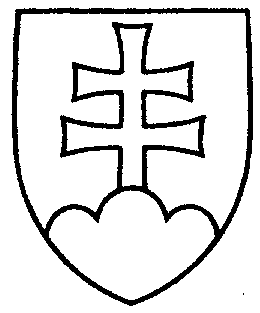 1030UZNESENIENÁRODNEJ RADY SLOVENSKEJ REPUBLIKYz 19. septembra 2000k návrhu poslancov Národnej rady Slovenskej republiky Anny Malíkovej a Jaroslava Pašku na vydanie zákona, ktorým sa mení a dopĺňa zákon Národnej rady Slovenskej republiky č. 193/1994 Z. z. o prídavkoch na deti v znení neskorších predpisov a mení a dopĺňa zákon č. 366/1999 Z. z. o daniach z príjmov a mení a dopĺňa zákon 
č. 195/1998 Z. z. o sociálnej pomoci v znení  neskorších predpisov (tlač 681)	Národná  rada  Slovenskej  republiky	po prerokovaní návrhu poslancov Národnej rady Slovenskej republiky Anny Malíkovej a Jaroslava Pašku na vydanie zákona, ktorým sa mení a dopĺňa zákon Národnej rady Slovenskej republiky č. 193/1994 Z. z. o prídavkoch na deti v znení neskorších predpisov a mení a dopĺňa zákon č. 366/1999 Z. z. o daniach z príjmov a mení a dopĺňa zákon č. 195/1998 Z. z. o sociálnej pomoci v znení  neskorších predpisov (tlač 681), v prvom čítaní	r o z h o d l a , žepodľa § 73 ods. 3 písm. b) zákona Národnej rady Slovenskej republiky 
č. 350/1996 Z. z. o rokovacom poriadku Národnej rady Slovenskej republiky v znení neskorších predpisov nebude pokračovať v rokovaní o tomto návrhu zákona.   Jozef  M i g a š  v. r.predseda Národnej rady Slovenskej republikyOverovatelia:Marián  M e s i a r i k  v. r.Pavol  K a č i c  v. r.